Carlton Landing Yoga 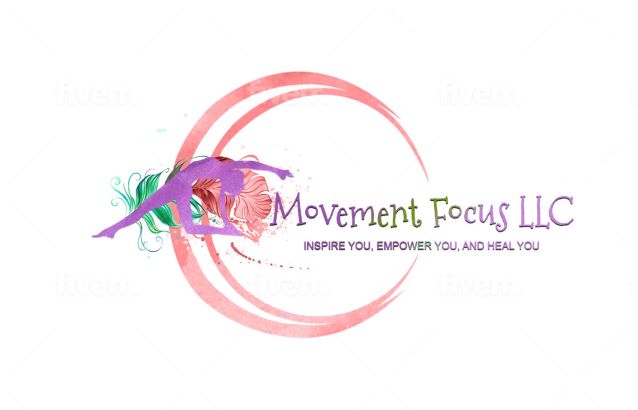 Academy - Administration/Cafeteria Bldg. Fall ScheduleMonday 9:00 am (Outdoor sm. Pavilion)Thursday 4:00 pm (cafeteria)Saturday 9:00 am  (pavilion-waterfront – location can vary -see website) 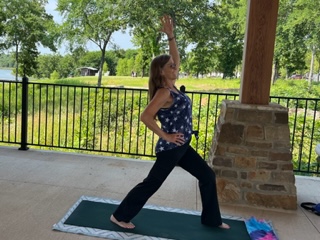 Instructor info:Phyllis Parker-Bertun, B.S., A.C.E., 	E-RYT 500, Ayurveda Councilor	Website: www.movementfocus.com	Bus.#:  918-900-2750	Cell: 214-797-3416	E-mail: yttwpep@gmail.com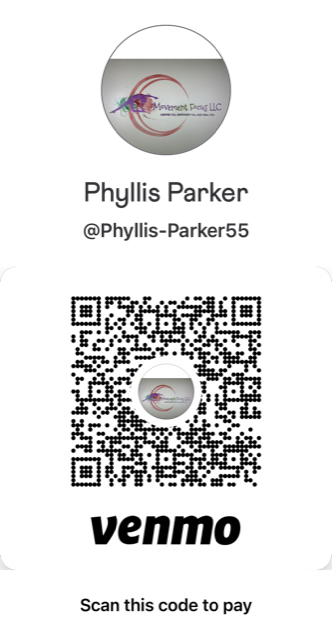 $15.00/class Weekly rate 2 classes = $26.00 Payment options: Cash, check, Venmo, appleVenmo: Phyllis Parker @Phyllis-Parker55Private Event BookingsWomen’s Church retreat, glamping, girls weekend, or other celebrations. Meditations can focus on a theme, scripture, your specifications. 8-10 people $125.00   12-20 people $210.00book through www.movementfocus.com, call, text: 918-900-2750, E-mail: yttwpep@gmail.com